2015-2016 DERS YILI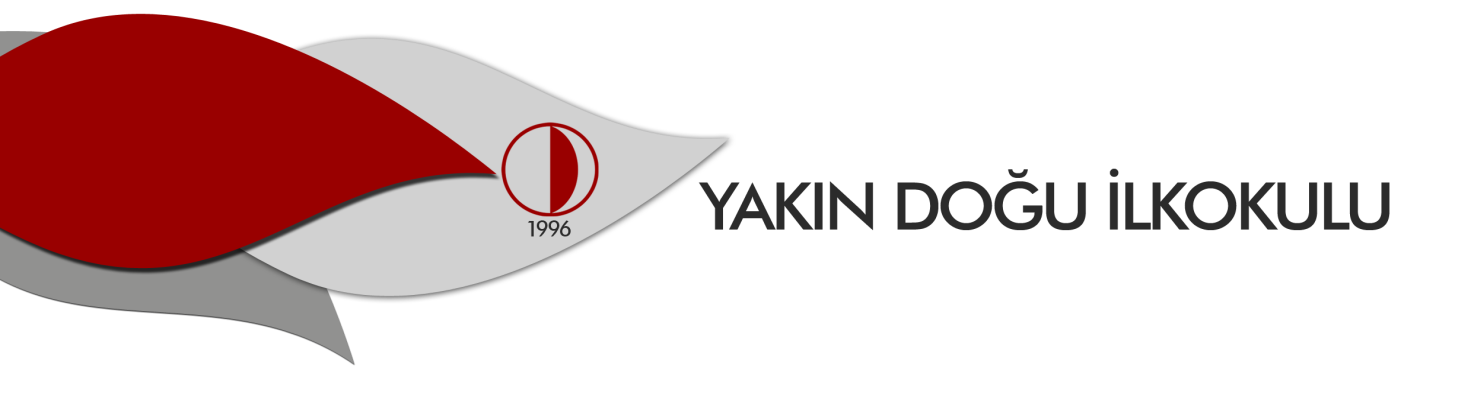 4.SINIF 2. SEVİYE TESPİT SINAVI06 MAYIS 2016 CUMAAdı – Soyadı:.....................................  	Not:..................Sınıf       :...................... 		Süre	: 90dk.1.OTURUM SORU KİTAPÇIĞITÜRKÇE- SOSYAL BİLGİLER –FEN VE TEKNOLOJİ“Noktalama işaretlerinin çeşitli görevleri vardır. Bunlardan bazıları cümlenin bittiğini gösterir.” Aşağıda verilen noktalama işaretlerinden hangisi cümlenin bittiğini göstermez?Nokta	Ünlem	Soru işareti		VirgülAşağıdaki sözcüklerden hangisinin hece sayısı diğerlerinden farklıdır?KalemtraşKalabalıkKertenkeleÇanakkaleAşağıdaki sözcüklerden hangisi her koşulda büyük harfle başlayarak yazılır?DenizDemetDavutDamlaAşağıdaki eşleşmelerden hangisi eşanlamlı (anlamdaş) değildir?Yaşlı - ihtiyarUzun - kısaOkul  - mektep			Cümle - tümce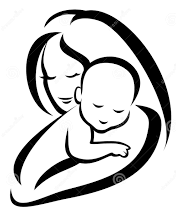 (5., 6. ve 7. sorular  yukarıdaki şiir  ile ilgilidir)Yukarıdaki şiir kaç dizeden oluşmuştur?561011Şiirin 5. dizesinde ismin hal eklerinden hangisi kullanılmıştır?-e hali-i hali-de hali			-den haliŞairin annesi hangi zamanlarda çocuğun başucunda bekliyordu? Yorulduğu zaman Üzüldüğü zaman Ağladığı zaman Hasta olduğu zaman	 			Aşağıdaki cümlelerin hangisinde altı çizilmiş sözcüklerde ünlü düşmesi vardır? Kısacık boyuyla herkese kafa tutuyordu. Zavallı köpecik sabaha kadar soğukta kalmış. Bütün ömrünü okuyarak geçirmiş. Ağacın gölgesinde oturup, kaval çalıyordu. “Bu okul ...... siz ......  başka tanıdık biri var mı?” cümlesinde boş bırakılan yerlere sırasıyla hangi hal ekleri getirilmelidir? -e hali    /  - i hali -de hali  /  -den hali  -de hali  /  - i hali -e hali    /  -de  haliAşağıdaki cümlelerin hangisinde birden fazla ulama vardır? 	 Annem çok güzel yemek yapar. Hasan’ın ablası okulunu bitirdi. Okulun arkasındaki büyük alanda toplandık. Sanma ki çantanın içi doludur.Aşağıdaki iki soru parça ile ilgilidir.Parçada geçen “atmak” sözcüğü hangi anlamda kullanılmıştır? Bilmeden, kestirmeden söylemek.  Olduğundan fazla büyüterek söylemek. Bir cismi bir yöne doğru fırlatmak. Konuyu uzatarak anlatmak.Aşağıdakilerden hangisi parçanın ana düşüncesidir? Olayı değiştirmeden anlatmalıyız. Başkalarına karşı bilgiçlik taslamamalıyız. Doğruluğundan emin olmadığımız bir şeyi söylememeliyiz. Abartılı anlatım inandırıcı olmamızı önler.Aşağıdaki ifadelerden hangisinde isim tamlaması vardır? Ağaçlı köyü sel basmaz. Ağacın yemişini ye, kabuğunu soyma. Balta değmedik ağaç olmaz. Yaş ağaca balta vuran el onmaz.Aşağıdaki cümlelerde kullanılan zamirlerden hangisinin çeşidi (türü) farklıdır? Ben bunları yapamam. Sizin ekmeğiniz var mı? Birisi sınıfın camını kırmış. Bu kalemi senin çantadan aldım.“Güzel - Çirkin” kelimeleri arasındaki anlam ilişkisi, aşağıda verilen hangi seçeneklerdeki kelimeler arasında yoktur? Alim - bilgin Eski - yeni Sıcak - soğuk Sert - yumuşakAşağıdakilerden hangisi soyut isimdir? Masa Gül Sandalye SevgiAşağıdaki cümlelerin hangisinde pekiştirilmiş (anlamı kuvvetlendirilmiş) bir sıfat vardır? Ben ekşimsi elmanın tadına bayılırım.			 İrice bir karpuz bütün ailemize yeter. Ayşe’nin pespembe yanakları vardır. Çocuk küçücük elleriyle kapıyı açmaya çalışıyordu.18 ve 19. soruları yukarıdaki şiire göre yanıtlayınız.    Ağacın dökülen yaprakları toprağı nasıl örtüyor? Hasır gibi. Bir sarı yorgan gibi. Yastık gibi. Kızıl bir örtü gibi.  Güz mevsiminde çiçeklerde nasıl bir değişiklik oluyor?Çiçekler renkleniyor			Yapraklarını döküyor.Çiçeklerin çeşit çeşit renkleri soluyor.		Çiçekler tomurcuklanıyor.    Aşağıdaki cümlelerin hangisindeki tamlama diğerlerinden farklıdır?Eski masayı tamir ettik.Babam yemekten sonra bir kahve içer.Hırsızlar,çelik kapıyı bile kırdılar.Arkadaşım bu evde oturuyor.Hangi sözcükte yumuşak ünsüz harf kullanılmamıştır? Sade Müjde Bisiklet ÇiftçiAşağıdaki cümlelerin hangisinde sertleşme (benzeşme) olayı vardır? Ağaçtan üç elma kopardım. Odada herkes yüksek sesle konuşuyordu. Annem bana kek aldı. Sınıfımız sınavda başarılı oldu.Hangi cümlede ismin –de halinde kullanılmış bir sözcük yoktur?  Sokakta onu gördüm. Resimdeki öğrenciler tanıdık geliyor. Yarısı zirvede tamamlamak en doğrusu. Hüseyin de bizimle gelecek.Yukarıdaki parçada anlatılan düşünceye uygun atasözü aşağıdakilerden hangisidir? Dost, dostun ayıbını yüzüne söyler.					 Dost kara günde belli olur.					 Dost başa, düşman ayağa bakar.				 Birlikten kuvvet doğar.   Aşağıdaki sözcüklerin hangisinde kaynaştırma harfi kullanılmıştır? Odası Yaprağın Beşer Çorapsız   Aşağıda verilen cümlelerin hangisinde “Büyük Ünlü Uyumuna” uymayan bir kelime vardır? Bu hafta sonu kırlarda piknik yapacağız.			 Babamla birlikte çiçekleri ve ağaçları suladık.			 Ağaç bayramında sınıf olarak fidan diktik.			 Doğum günümde gelen hediyeleri çok beğendim.  Aşağıdaki cümlelerin hangisinde “göl” isminden önce gelen kelime sıfat değildir? Mavi göl pırıl pırıl parlıyordu. Onlar göl kenarında piknik yaptılar. Şu gölün güzelliğine bak. Siz hangi gölden bahsediyorsunuz?  Hangi cümlede özel isimlerin yazılışıyla ilgili bir yanlışlık yapılmıştır?  Arabamızla Esentepe’ye varınca dinlendik. Annem yarın uçakla İstanbul’a gidecek. Ayşe’nin yeni aldığı tableti çok beğendim. Karpaz’lılar çok yardımsever insanlardır.  Hangi kelimenin sesteşi yoktur?YüzSorYazBin	  “O” kelimesi hangi cümlede zamir olarak kullanılmıştır ? O, bir zamanlar buranın kaymakamıydı. Ben de o yanlışa düşmemeliydim. O kalabalıkta nasıl beni görebildi? Bir insan, o kadar uzun olabilir mi? “Bilim temeline dayanan özgür, eleştirici, araştırıcı ve bağımsız düşünce” aşağıdakilerden hangisi ile ifade edilmiştir? Bilimsel düşünce Cesaret Özgüven Deneyim   Demokrasi ile yönetilen ülkelerde vatandaşların hak ve özgürlükleriyle, sorumluluklarını gösteren kuralların tümüne ne ad verilir? Görgü Kuralları Görevler Kitapçığı Sorumluluk Kuralları Anayasa Ulaşımı kolaylaştıran, ağır yüklerin kolayca taşınmasını sağlayan buluş aşağıdakilerden hangisidir? Bilgisayar Tekerlek Buzdolabi Çapa makinesi  Demokratik ülkelerde gönüllü kişiler biraraya gelerek halkın ihtiyaç duyduğu konularda onları bilinçlendirmek için “Sivil Toplum Örgütlerini” kurarlar. Aşağıdakilerden hangisi KKTC’deki sivil toplum örgütlerinden biri değildir? Kanser Hastalıklarına Yardım Derneği Trafik Kazalarını Önleme Derneği Milli Eğitim Bakanlığı Tüketiciler Derneği  Aşağıdakilerden hangisi haberleşme araçlarından biri değildir? Telefon Radyo Ampül Gazete  Köylerdeki yerel yöneticilere ne ad verilir? Milletvekili Kaymakam Belediye Başkanı Muhtar  Aşağıdakilerden hangisi teknolojinin olumsuz etkilerinden biri değildir? İnsanların daha sağlıklı ve hareketli olması. Ormanların büyük çoğunluğunun yok olması. Binlerce canlı türünün yok olması. Küresel ısınma.				 Aşağıdakilerden hangisi belediyelerin görevleri arasında yer almaz? Halka sağlıklı ve temiz su sağlamak. Ev ve işyerlerindeki çöp ve atıklarını toplamak. Ülke savunmasını ve iç güvenliği sağlamak. Tiyatro ve halk dansları gibi etkinliklerle halkın sosyal yaşamına katkı koymak.Yukarıdaki cümlelerdeki ifadelerden doğru olanın başına (D) harfi, yanlış olanın başına (Y) harfi koyarsak aşağıdakilerden hangisi doğru olur? D - D - Y - D D - D - D - D D - D - D - Y D - D - Y - Y	 KKTC’nin şimdiki cumhurbaşkanı kimdir?  Dr. Derviş Eroğlu Mustafa Akıncı Mehmet Ali Talat Ömer Kalyoncu Aşağıda, katı maddeler ile ilgili olarak verilen bilgilerden hangisi yanlıştır? Katı maddeler belirli bir şekle sahiptir.  Katı maddeler sıkıştırılamaz. Kar ve buz suyun katı halidir. Katı maddeler akışkandır.  “Yapısında kendinden başka madde bulunmayan maddelere saf maddeler” denir. Aşağıdakilerden hangisi saf bir madde değildir? Limonata Altın Gümüş Bakır   Aşağıdaki ifadelerden hangileri doğrudur?Maddeler katı, sıvı ve gaz halinde bulunurlar.Madddeler ısı alarak veya ısı vererek bir halden başka bir hale geçebilirler.Katı maddelerin ısı alarak sıvı hale geçmesine erime denir. I - II II - III I - III I - II  -  III Aşağıdaki karışımlardan hangisi eleme yöntemiyle ayrılabilir? Demirtozu – un karışımı Pirinç – un karışımı Pirinç – su karışımı Limonata (limon suyu – şeker karışımı)  Elektrik ampülünü kim icat etti? Graham Bell Emile Berliner Thomas Edison James Russel  “Katı maddelerin biçimlenmiş şekline cisim denir.”Yukarıdaki ifadeye göre hangi seçenekteki eşleştirme yanlıştır?  Madde	Cisim Elbise	Kumaş Ağaç 	Masa Cam		Bardak Demir	Kaşık						  İşitme güçlüğü çekenlerin kullandığı, kulak içine veya üzerine yerleştirilerek daha iyi işitme sağlayan aracın adı nedir? VCD Fonograf cihazı İşime cihazı Megafon cihazı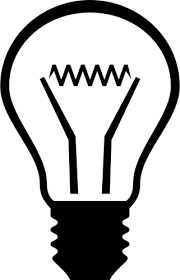 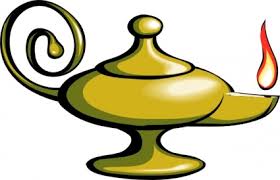 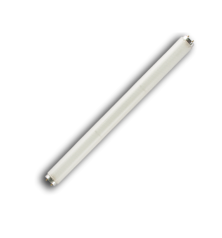 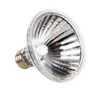 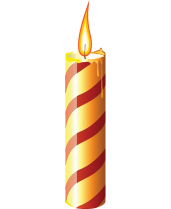 Yukarıdaki görseldeki aydınlatma cihazlarını esiden yeniye doğru sıralarsak hangi sıralama doğru olur? 1 - 2 - 3 - 4 - 5  3 - 1 - 4 - 2 - 5 3 - 4 - 1 - 5 - 2 3 - 1 - 2 - 5 - 449.Yukarıdaki görsellere göre aşağıda verilen bilgilerden hangisi doğrudur? B kabının hacmi 350 ml’dir. A kabının hacmi, B kabının hacminden 15 ml fazladır. B kabının hacmi, A kabının hacminden 75 ml fazladır. Topun hacmi 85 ml’dir.50.  Aşağıda ses kirliliği (gürültü) ile ilgili olarak verilen bilgilerden hangisi doğru değildir? Gürültülü mekanlar yerleşim yerlerinin uzağında olmalıdır. Motorlu araç kullananlar gereksiz yere korna çalmamalıdır. Kendi evimizdeki radyo, televizyon ve müzik aletlerinin seslerini istediğimiz   kadar açmamız doğru bir davranıştır. Binalarda ses yalıtımı iyi yapılmalıdır.